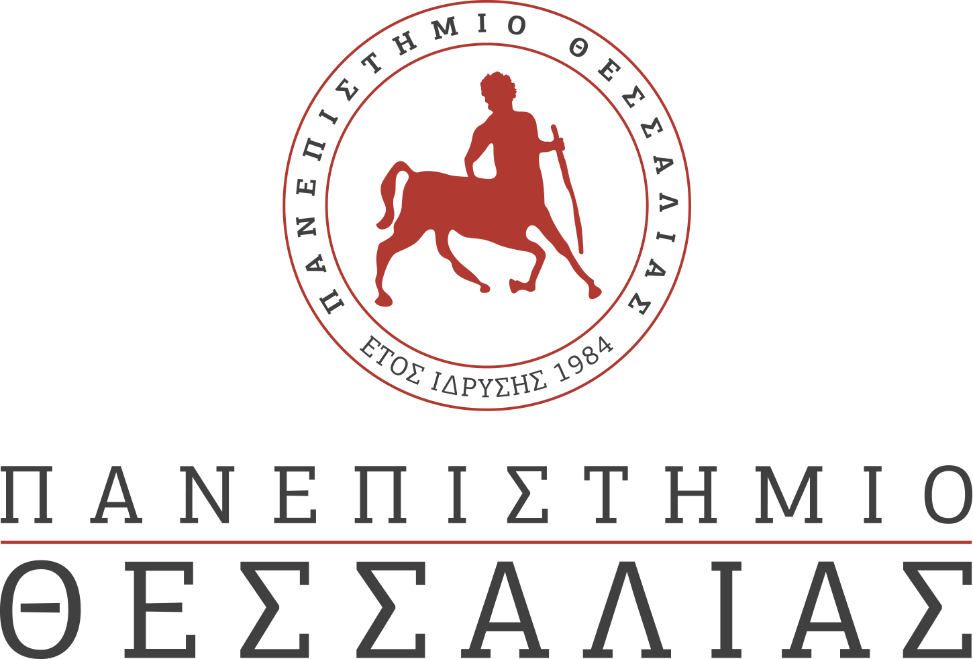 ΕΚΔΗΛΩΣΕΙΣ–ΔΡΑΣΤΗΡΙΟΤΗΤΕΣ ΚΑΘΗΜΕΡΙΝΗ ΕΚΔΟΣΗ  ΔΕΛΤΙΟ ΤΥΠΟΥΤελετή Αναγόρευσης προς τιμήν του Επίτιμου Καθηγητή της Ιατρικής Σχολής και πρώην Πρύτανη του Εθνικού και Καποδιστριακού Πανεπιστημίου Αθηνών κ. Χρήστου Ν.  ΚΙΤΤΑ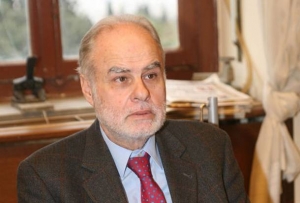 Επίτιμος Καθηγητής της Ιατρικής Σχολής και πρώην Πρύτανης του Εθνικού και Καποδιστριακού Πανεπιστημίου Αθηνών Χρήστος Ν.  ΚΙΤΤΑΣ Την Παρασκευή 3 Νοεμβρίου 2023,  και ώρα 19:00, στο Αμφιθέατρο «Ιπποκράτης», στη Βιόπολη Λάρισας, θα πραγματοποιηθεί τελετή αναγόρευσης προς τιμήν του Επίτιμου Καθηγητή της Ιατρικής Σχολής και πρώην Πρύτανη του Εθνικού και Καποδιστριακού Πανεπιστημίου Αθηνών κ. Χρήστου Ν.  ΚΙΤΤΑ.Ο κ.Χρήστος Κίττας θα αναγορευθεί Επίτιμος Διδάκτορας του Τμήματος Ιατρικής της Σχολής Επιστημών Υγείας του Πανεπιστημίου Θεσσαλίας.Πρόσκληση Ο Πρύτανης του Πανεπιστημίου Θεσσαλίας,Καθηγητής Χαράλαμπος Δ. ΜΠΙΛΛΙΝΗΣκαι ο Πρόεδρος του Τμήματος Ιατρικής της Σχολής Επιστημών Υγείας,Καθηγητής Θεόφιλος Σ. ΚΑΡΑΧΑΛΙΟΣέχουν την τιμή να σας προσκαλέσουνστην ειδική τιμητική εκδήλωση που διοργανώνει το Πανεπιστήμιο Θεσσαλίαςπρος τιμήν του Επίτιμου Καθηγητή Ιατρικής Σχολής και πρώην Πρύτανη του Εθνικού και Καποδιστριακού Πανεπιστημίου Αθηνώνκ. Χρήστου Ν.  ΚΙΤΤΑ,κατά την οποία θα αναγορευθεί Επίτιμος Διδάκτορας.Η τελετή θα πραγματοποιηθεί στο Αμφιθέατρο «Ιπποκράτης»,στη Βιόπολη Λάρισας, την Παρασκευή 3 Νοεμβρίου 2023 και ώρα 19:00.Με τιμήΟ Πρύτανης                                                   Ο Πρόεδρος του ΤμήματοςΧαράλαμπος Δ. ΜΠΙΛΛΙΝΗΣ                        Θεόφιλος Σ. ΚΑΡΑΧΑΛΙΟΣ ~~~ΠΡΟΓΡΑΜΜΑ ΕΚΔΗΛΩΣΗΣΈναρξη τελετήςΠροσφώνηση του Επίτιμου Καθηγητή Ιατρικής Σχολής και πρώην Πρύτανη του Εθνικού και Καποδιστριακού Πανεπιστημίου Αθηνών κ. Χρήστου Ν.  ΚΙΤΤΑαπό τον Πρύτανη του Πανεπιστημίου Θεσσαλίας, Καθηγητή Χαράλαμπο Δ. ΜΠΙΛΛΙΝΗ.Χαιρετισμός του Κοσμήτορα της Σχολής Επιστημών Υγείας, Καθηγητή Κωνσταντίνου Ι. ΓΟΥΡΓΟΥΛΙΑΝΗ.«Έπαινος» προς τον Καθηγητή Χρήστο Ν.  ΚΙΤΤΑαπό τoν Καθηγητή Δημήτριο Χ. ΖΑΧΑΡΟΥΛΗ καιαπό την Καθηγήτρια Μαρία Γ. ΙΩΑΝΝΟΥ..Ανάγνωση της Εισήγησης, του Ψηφίσματος και της Αναγόρευσης και επίδοση των τίτλων και του Επιτηβεννίου από τον Πρόεδρο του Τμήματος Ιατρικής, Καθηγητή Θεόφιλο Σ. ΚΑΡΑΧΑΛΙΟ. Ομιλία του τιμώμενου με θέμα:"Παραλειπόμενα από τη γένεση του Ιατρικού Τμήματος Λάρισας και λίγες σκέψεις για τον ρόλο της Παιδείας τη σημερινή εποχή".Πέρας της Τελετής